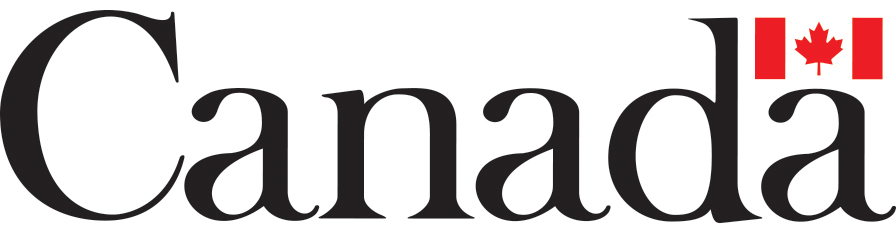 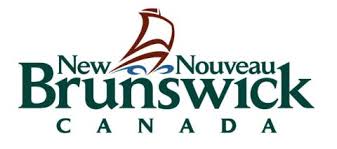 Entente bilatérale intégrée relative au programme d’Infrastructure Investir dans le Canada (PIIC)Formulaire de déclaration d’intérêtAfin de considérer cette demande complète, toutes les sections applicables du formulaire doivent être remplies.  Tout autre document disponible qui pourrait être considéré important pour l’évaluation du projet par la Province devrait être soumis avec cette demande.ANNEXE A : GUIDE DE RÉFÉRENCE RAPIDE AUX LISTES STANDARDISÉES RETROUVÉES DANS CE DOCUMENTLe formulaire de présentation fait référence à des listes standardisées qui doivent être utilisées afin d’assurer une approche uniforme de collecte de données. Veuillez-vous référer au guide de présentation de projets pour de plus amples détails ainsi qu’un glossaire de termes.État physique Très mauvais : le bien est dans un état qui ne convient pas à une utilisation continue; la fin de sa durée de vie utile prévue approche ou est dépassée; il présente de nombreux signes de détérioration avancée; certains biens peuvent être inutilisables. Mauvais : le bien présente un potentiel croissant de problèmes qui peuvent se répercuter sur son utilisation; la fin de sa durée de vie utile approche; son état ne satisfait pas aux normes; une grande portion du système présente des signes importants de détérioration. Acceptable : le bien nécessite une attention particulière; il présente des signes de détérioration et certains éléments présentent des défauts. Bon : le bien est adéquat; son état est acceptable; de manière générale, il a atteint la moitié de sa durée de vie utile prévue. Très bon : le bien est dans un état qui convient à une utilisation continue; il est bien entretenu, en bon état ou neuf, ou il a récemment été remis à neuf.Sans objet : le bien est nouveau; il ne remplace pas un bien existant. Renseignements sur le projetRenseignements sur le projetRenseignements sur le projetRenseignements sur le projetRenseignements sur le projetRenseignements sur le projetRenseignements sur le projetRenseignements sur le projetRenseignements sur le projetRenseignements sur le projetRenseignements sur le projetRenseignements sur le projetRenseignements sur le projetRenseignements sur le projetRenseignements sur le projetRenseignements sur le projetRenseignements sur le projetRenseignements sur le projetRenseignements sur le projetTitre du projetTitre du projetTitre du projetTitre du projetTitre du projetTitre du projetTitre du projetTitre du projetTitre du projetTitre du projetTitre du projetTitre du projetTitre du projetTitre du projetTitre du projetTitre du projetTitre du projetTitre du projetTitre du projetVolet de financementVolet de financementVolet de financementVolet de financementVolet de financementVolet de financementVolet de financementVolet de financementVolet de financementVolet de financementVolet de financementVolet de financementVolet de financementVolet de financementVolet de financementVolet de financementVolet de financementVolet de financementVolet de financementInfrastructures communautaires, culturelles et récréativesInfrastructures communautaires, culturelles et récréativesInfrastructures communautaires, culturelles et récréativesInfrastructures communautaires, culturelles et récréativesInfrastructures communautaires, culturelles et récréativesInfrastructures communautaires, culturelles et récréativesInfrastructures communautaires, culturelles et récréativesInfrastructures communautaires, culturelles et récréativesInfrastructures communautaires, culturelles et récréativesInfrastructures communautaires, culturelles et récréativesInfrastructures communautaires, culturelles et récréativesInfrastructures communautaires, culturelles et récréativesInfrastructures communautaires, culturelles et récréativesInfrastructures communautaires, culturelles et récréativesInfrastructures communautaires, culturelles et récréativesInfrastructures communautaires, culturelles et récréativesInfrastructures communautaires, culturelles et récréativesDescription du projetDescription du projetDescription du projetDescription du projetDescription du projetDescription du projetDescription du projetDescription du projetDescription du projetDescription du projetDescription du projetDescription du projetDescription du projetDescription du projetDescription du projetDescription du projetDescription du projetDescription du projetDescription du projetBénéficiaire finalBénéficiaire finalBénéficiaire finalBénéficiaire finalBénéficiaire finalBénéficiaire finalBénéficiaire finalBénéficiaire finalBénéficiaire finalBénéficiaire finalBénéficiaire finalBénéficiaire finalBénéficiaire finalBénéficiaire finalBénéficiaire finalBénéficiaire finalBénéficiaire finalBénéficiaire finalBénéficiaire finalNom légal du demandeurNom légal du demandeurNom légal du demandeurNom légal du demandeurType de demandeurType de demandeurType de demandeurType de demandeur Municipalité  Société par actions  Organisme à but non lucratif  Peuple ou groupe autochtone Autre Municipalité  Société par actions  Organisme à but non lucratif  Peuple ou groupe autochtone Autre Municipalité  Société par actions  Organisme à but non lucratif  Peuple ou groupe autochtone Autre Municipalité  Société par actions  Organisme à but non lucratif  Peuple ou groupe autochtone Autre Municipalité  Société par actions  Organisme à but non lucratif  Peuple ou groupe autochtone Autre Municipalité  Société par actions  Organisme à but non lucratif  Peuple ou groupe autochtone Autre Municipalité  Société par actions  Organisme à but non lucratif  Peuple ou groupe autochtone Autre Municipalité  Société par actions  Organisme à but non lucratif  Peuple ou groupe autochtone Autre Municipalité  Société par actions  Organisme à but non lucratif  Peuple ou groupe autochtone Autre Municipalité  Société par actions  Organisme à but non lucratif  Peuple ou groupe autochtone Autre Municipalité  Société par actions  Organisme à but non lucratif  Peuple ou groupe autochtone Autre Municipalité  Société par actions  Organisme à but non lucratif  Peuple ou groupe autochtone Autre Municipalité  Société par actions  Organisme à but non lucratif  Peuple ou groupe autochtone Autre Municipalité  Société par actions  Organisme à but non lucratif  Peuple ou groupe autochtone Autre Municipalité  Société par actions  Organisme à but non lucratif  Peuple ou groupe autochtone AutreFinances du projetFinances du projetFinances du projetFinances du projetFinances du projetFinances du projetFinances du projetFinances du projetFinances du projetFinances du projetFinances du projetFinances du projetFinances du projetFinances du projetFinances du projetFinances du projetFinances du projetFinances du projetFinances du projetSources de financementSources de financementSources de financementSources de financementSources de financementSources de financementSources de financementSources de financementSources de financementSources de financementSources de financementSources de financementSources de financementSources de financementSources de financementSources de financementSources de financementSources de financementSources de financementEst-ce que toutes les autres sources de financement sont garanties pour l’ensemble des coûts du projet?Est-ce que toutes les autres sources de financement sont garanties pour l’ensemble des coûts du projet?Est-ce que toutes les autres sources de financement sont garanties pour l’ensemble des coûts du projet?Est-ce que toutes les autres sources de financement sont garanties pour l’ensemble des coûts du projet?Est-ce que toutes les autres sources de financement sont garanties pour l’ensemble des coûts du projet?Est-ce que toutes les autres sources de financement sont garanties pour l’ensemble des coûts du projet?Est-ce que toutes les autres sources de financement sont garanties pour l’ensemble des coûts du projet?Est-ce que toutes les autres sources de financement sont garanties pour l’ensemble des coûts du projet?OUI  NON OUI  NON OUI  NON OUI  NON OUI  NON OUI  NON OUI  NON OUI  NON OUI  NON OUI  NON OUI  NON Si non, veuillez fournir une explicationSi non, veuillez fournir une explicationSi non, veuillez fournir une explicationSi non, veuillez fournir une explicationSi non, veuillez fournir une explicationSi non, veuillez fournir une explicationSi non, veuillez fournir une explicationSi non, veuillez fournir une explicationSourceSourceSourceSourceSourceSourceSourceSourceSourceSourceSourceSourceMontant ($)Montant ($)Montant ($)Montant ($)Montant ($)Montant ($)Montant ($)Coûts totaux du projetCoûts totaux du projetCoûts totaux du projetCoûts totaux du projetCoûts totaux du projetCoûts totaux du projetCoûts totaux du projetCoûts totaux du projetCoûts totaux du projetCoûts totaux du projetCoûts totaux du projetCoûts totaux du projetCoûts totaux admissiblesCoûts totaux admissiblesCoûts totaux admissiblesCoûts totaux admissiblesCoûts totaux admissiblesCoûts totaux admissiblesCoûts totaux admissiblesCoûts totaux admissiblesCoûts totaux admissiblesCoûts totaux admissiblesCoûts totaux admissiblesCoûts totaux admissiblesContribution fédérale PIIC demandéeContribution fédérale PIIC demandéeContribution fédérale PIIC demandéeContribution fédérale PIIC demandéeContribution fédérale PIIC demandéeContribution fédérale PIIC demandéeContribution fédérale PIIC demandéeContribution fédérale PIIC demandéeContribution fédérale PIIC demandéeContribution fédérale PIIC demandéeContribution fédérale PIIC demandéeContribution fédérale PIIC demandéeContribution provinciale demandéeContribution provinciale demandéeContribution provinciale demandéeContribution provinciale demandéeContribution provinciale demandéeContribution provinciale demandéeContribution provinciale demandéeContribution provinciale demandéeContribution provinciale demandéeContribution provinciale demandéeContribution provinciale demandéeContribution provinciale demandéeContribution du bénéficiaire finalContribution du bénéficiaire finalContribution du bénéficiaire finalContribution du bénéficiaire finalContribution du bénéficiaire finalContribution du bénéficiaire finalContribution du bénéficiaire finalContribution du bénéficiaire finalContribution du bénéficiaire finalContribution du bénéficiaire finalContribution du bénéficiaire finalContribution du bénéficiaire finalAutre contribution (précisez la source; une rangée pour chaque source)Autre contribution (précisez la source; une rangée pour chaque source)Autre contribution (précisez la source; une rangée pour chaque source)Autre contribution (précisez la source; une rangée pour chaque source)Autre contribution (précisez la source; une rangée pour chaque source)Autre contribution (précisez la source; une rangée pour chaque source)Autre contribution (précisez la source; une rangée pour chaque source)Autre contribution (précisez la source; une rangée pour chaque source)Autre contribution (précisez la source; une rangée pour chaque source)Autre contribution (précisez la source; une rangée pour chaque source)Autre contribution (précisez la source; une rangée pour chaque source)Autre contribution (précisez la source; une rangée pour chaque source)Autre contribution fédérale (précisez la source; une rangée pour chaque source)Autre contribution fédérale (précisez la source; une rangée pour chaque source)Autre contribution fédérale (précisez la source; une rangée pour chaque source)Autre contribution fédérale (précisez la source; une rangée pour chaque source)Autre contribution fédérale (précisez la source; une rangée pour chaque source)Autre contribution fédérale (précisez la source; une rangée pour chaque source)Autre contribution fédérale (précisez la source; une rangée pour chaque source)Autre contribution fédérale (précisez la source; une rangée pour chaque source)Autre contribution fédérale (précisez la source; une rangée pour chaque source)Autre contribution fédérale (précisez la source; une rangée pour chaque source)Autre contribution fédérale (précisez la source; une rangée pour chaque source)Autre contribution fédérale (précisez la source; une rangée pour chaque source)Répartition par exercice financier Veuillez estimer le total des coûts admissibles encourus par exercice financier  (du 1er avril au 31 mars)Répartition par exercice financier Veuillez estimer le total des coûts admissibles encourus par exercice financier  (du 1er avril au 31 mars)Répartition par exercice financier Veuillez estimer le total des coûts admissibles encourus par exercice financier  (du 1er avril au 31 mars)Répartition par exercice financier Veuillez estimer le total des coûts admissibles encourus par exercice financier  (du 1er avril au 31 mars)Répartition par exercice financier Veuillez estimer le total des coûts admissibles encourus par exercice financier  (du 1er avril au 31 mars)Répartition par exercice financier Veuillez estimer le total des coûts admissibles encourus par exercice financier  (du 1er avril au 31 mars)Répartition par exercice financier Veuillez estimer le total des coûts admissibles encourus par exercice financier  (du 1er avril au 31 mars)Répartition par exercice financier Veuillez estimer le total des coûts admissibles encourus par exercice financier  (du 1er avril au 31 mars)Répartition par exercice financier Veuillez estimer le total des coûts admissibles encourus par exercice financier  (du 1er avril au 31 mars)Répartition par exercice financier Veuillez estimer le total des coûts admissibles encourus par exercice financier  (du 1er avril au 31 mars)Répartition par exercice financier Veuillez estimer le total des coûts admissibles encourus par exercice financier  (du 1er avril au 31 mars)Répartition par exercice financier Veuillez estimer le total des coûts admissibles encourus par exercice financier  (du 1er avril au 31 mars)Répartition par exercice financier Veuillez estimer le total des coûts admissibles encourus par exercice financier  (du 1er avril au 31 mars)Répartition par exercice financier Veuillez estimer le total des coûts admissibles encourus par exercice financier  (du 1er avril au 31 mars)Répartition par exercice financier Veuillez estimer le total des coûts admissibles encourus par exercice financier  (du 1er avril au 31 mars)Répartition par exercice financier Veuillez estimer le total des coûts admissibles encourus par exercice financier  (du 1er avril au 31 mars)Répartition par exercice financier Veuillez estimer le total des coûts admissibles encourus par exercice financier  (du 1er avril au 31 mars)Répartition par exercice financier Veuillez estimer le total des coûts admissibles encourus par exercice financier  (du 1er avril au 31 mars)Répartition par exercice financier Veuillez estimer le total des coûts admissibles encourus par exercice financier  (du 1er avril au 31 mars)2021-222021-222021-222025-262025-262022-232022-232022-232026-272026-272023-242023-242023-242027-282027-282024-252024-252024-25Détails de la mise en œuvre du projetDétails de la mise en œuvre du projetDétails de la mise en œuvre du projetDétails de la mise en œuvre du projetDétails de la mise en œuvre du projetDétails de la mise en œuvre du projetDétails de la mise en œuvre du projetDétails de la mise en œuvre du projetDétails de la mise en œuvre du projetDétails de la mise en œuvre du projetDétails de la mise en œuvre du projetDétails de la mise en œuvre du projetDétails de la mise en œuvre du projetDétails de la mise en œuvre du projetDétails de la mise en œuvre du projetDétails de la mise en œuvre du projetDétails de la mise en œuvre du projetDétails de la mise en œuvre du projetDétails de la mise en œuvre du projetNature du projet (indiquez le % pour chaque type)Nature du projet (indiquez le % pour chaque type)Nature du projet (indiquez le % pour chaque type)Nature du projet (indiquez le % pour chaque type)Nature du projet (indiquez le % pour chaque type)Nature du projet (indiquez le % pour chaque type)Nature du projet (indiquez le % pour chaque type)Nature du projet (indiquez le % pour chaque type)Nature du projet (indiquez le % pour chaque type)Nature du projet (indiquez le % pour chaque type)Nature du projet (indiquez le % pour chaque type)Nature du projet (indiquez le % pour chaque type)Nature du projet (indiquez le % pour chaque type)Nature du projet (indiquez le % pour chaque type)Nature du projet (indiquez le % pour chaque type)Nature du projet (indiquez le % pour chaque type)Nature du projet (indiquez le % pour chaque type)Nature du projet (indiquez le % pour chaque type)Nature du projet (indiquez le % pour chaque type)%%%%Nouvelle construction  Nouvelle construction  Nouvelle construction  Nouvelle construction  Nouvelle construction  Nouvelle construction  Nouvelle construction  Nouvelle construction  Nouvelle construction  Nouvelle construction  Nouvelle construction  Nouvelle construction  Nouvelle construction  Nouvelle construction  Nouvelle construction  %%%%Remise en étatRemise en étatRemise en étatRemise en étatRemise en étatRemise en étatRemise en étatRemise en étatRemise en étatRemise en étatRemise en étatRemise en étatRemise en étatRemise en étatRemise en état%%%%ExpansionExpansionExpansionExpansionExpansionExpansionExpansionExpansionExpansionExpansionExpansionExpansionExpansionExpansionExpansion%%%%Autre (expliquez)Autre (expliquez)Autre (expliquez)Autre (expliquez)Autre (expliquez)Autre (expliquez)Autre (expliquez)Autre (expliquez)Autre (expliquez)Autre (expliquez)Autre (expliquez)Autre (expliquez)Autre (expliquez)Autre (expliquez)Autre (expliquez)Propriété du bienPropriété du bienPropriété du bienPropriété du bienPropriété du bienPropriété du bienPropriété du bienPropriété du bienPropriété du bienPropriété du bienPropriété du bienPropriété du bienPropriété du bienPropriété du bienPropriété du bienPropriété du bienLe bénéficiaire final sera-t-il le propriétaire et exploitant du bien?Le bénéficiaire final sera-t-il le propriétaire et exploitant du bien?Le bénéficiaire final sera-t-il le propriétaire et exploitant du bien?Le bénéficiaire final sera-t-il le propriétaire et exploitant du bien?Le bénéficiaire final sera-t-il le propriétaire et exploitant du bien?Le bénéficiaire final sera-t-il le propriétaire et exploitant du bien?Le bénéficiaire final sera-t-il le propriétaire et exploitant du bien?Le bénéficiaire final sera-t-il le propriétaire et exploitant du bien?Le bénéficiaire final sera-t-il le propriétaire et exploitant du bien?Le bénéficiaire final sera-t-il le propriétaire et exploitant du bien?Le bénéficiaire final sera-t-il le propriétaire et exploitant du bien?Le bénéficiaire final sera-t-il le propriétaire et exploitant du bien?Le bénéficiaire final sera-t-il le propriétaire et exploitant du bien?Le bénéficiaire final sera-t-il le propriétaire et exploitant du bien?Le bénéficiaire final sera-t-il le propriétaire et exploitant du bien?Le bénéficiaire final sera-t-il le propriétaire et exploitant du bien?OUI    NON OUI    NON OUI    NON Si non, veuillez fournir des renseignements supplémentairesSi non, veuillez fournir des renseignements supplémentairesSi non, veuillez fournir des renseignements supplémentairesSi non, veuillez fournir des renseignements supplémentairesSi non, veuillez fournir des renseignements supplémentairesSi non, veuillez fournir des renseignements supplémentairesSi non, veuillez fournir des renseignements supplémentairesSi non, veuillez fournir des renseignements supplémentairesSi non, veuillez fournir des renseignements supplémentairesSi non, veuillez fournir des renseignements supplémentairesSi non, veuillez fournir des renseignements supplémentairesSi non, veuillez fournir des renseignements supplémentairesSi non, veuillez fournir des renseignements supplémentairesSi non, veuillez fournir des renseignements supplémentairesSi non, veuillez fournir des renseignements supplémentairesSi non, veuillez fournir des renseignements supplémentairesSi non, veuillez fournir des renseignements supplémentairesSi non, veuillez fournir des renseignements supplémentairesSi non, veuillez fournir des renseignements supplémentairesEndroitEndroitEndroitEndroitEndroitEndroitEndroitEndroitEndroitEndroitEndroitEndroitEndroitEndroitEndroitEndroitEndroitEndroitEndroitMunicipalitéMunicipalitéMunicipalitéMunicipalitéPourcentage d’achèvement de la conceptionPourcentage d’achèvement de la conceptionPourcentage d’achèvement de la conceptionPourcentage d’achèvement de la conceptionPourcentage d’achèvement de la conceptionPourcentage d’achèvement de la conceptionPourcentage d’achèvement de la conceptionPourcentage d’achèvement de la conceptionPourcentage d’achèvement de la conceptionPourcentage d’achèvement de la conceptionPourcentage d’achèvement de la conceptionPourcentage d’achèvement de la conceptionPourcentage d’achèvement de la conceptionPourcentage d’achèvement de la conceptionPourcentage d’achèvement de la conceptionPourcentage d’achèvement de la conceptionPourcentage d’achèvement de la conceptionPourcentage d’achèvement de la conceptionPourcentage d’achèvement de la conceptionpas commencéepas commencéepas commencéepas commencéejusqu’à 25%jusqu’à 25%jusqu’à 25%26-50%26-50%26-50%51-75%51-75%76-100%Dates de construction (JJ, MM, AAAA)Dates de construction (JJ, MM, AAAA)Dates de construction (JJ, MM, AAAA)Dates de construction (JJ, MM, AAAA)Dates de construction (JJ, MM, AAAA)Dates de construction (JJ, MM, AAAA)Dates de construction (JJ, MM, AAAA)Dates de construction (JJ, MM, AAAA)Dates de construction (JJ, MM, AAAA)Dates de construction (JJ, MM, AAAA)Dates de construction (JJ, MM, AAAA)Dates de construction (JJ, MM, AAAA)Dates de construction (JJ, MM, AAAA)Dates de construction (JJ, MM, AAAA)Dates de construction (JJ, MM, AAAA)Dates de construction (JJ, MM, AAAA)Dates de construction (JJ, MM, AAAA)Dates de construction (JJ, MM, AAAA)Dates de construction (JJ, MM, AAAA)Date prévue de début de la constructionDate prévue de début de la constructionDate prévue de début de la constructionDate prévue de début de la constructionDate prévue de début de la constructionDate prévue de début de la constructionDate prévue de début de la constructionDate prévue de début de la constructionDate prévue de début de la constructionDate prévue de début de la constructionDate prévue de début de la constructionDate prévue de la fin de la constructionDate prévue de la fin de la constructionDate prévue de la fin de la constructionDate prévue de la fin de la constructionDate prévue de la fin de la constructionDate prévue de la fin de la constructionDate prévue de la fin de la constructionDate prévue de la fin de la constructionDate prévue de la fin de la constructionDate prévue de la fin de la constructionDate prévue de la fin de la constructionApprovisionnementApprovisionnementApprovisionnementApprovisionnementApprovisionnementApprovisionnementApprovisionnementApprovisionnementApprovisionnementApprovisionnementApprovisionnementApprovisionnementApprovisionnementApprovisionnementApprovisionnementApprovisionnementApprovisionnementApprovisionnementApprovisionnementL’approvisionnement sera-t-il effectué par un contrat de gré à gré?L’approvisionnement sera-t-il effectué par un contrat de gré à gré?L’approvisionnement sera-t-il effectué par un contrat de gré à gré?L’approvisionnement sera-t-il effectué par un contrat de gré à gré?L’approvisionnement sera-t-il effectué par un contrat de gré à gré?L’approvisionnement sera-t-il effectué par un contrat de gré à gré?L’approvisionnement sera-t-il effectué par un contrat de gré à gré?L’approvisionnement sera-t-il effectué par un contrat de gré à gré?L’approvisionnement sera-t-il effectué par un contrat de gré à gré?L’approvisionnement sera-t-il effectué par un contrat de gré à gré?L’approvisionnement sera-t-il effectué par un contrat de gré à gré?OUI NON OUI NON OUI NON OUI NON OUI NON OUI NON OUI NON OUI NON Contrat #1Contrat #1Contrat #1Contrat #1Contrat #1Contrat #1Contrat #1Renseignements détaillés du contrat, tel que décrit dans le Guide de présentation de projetsRenseignements détaillés du contrat, tel que décrit dans le Guide de présentation de projetsRenseignements détaillés du contrat, tel que décrit dans le Guide de présentation de projetsRenseignements détaillés du contrat, tel que décrit dans le Guide de présentation de projetsRenseignements détaillés du contrat, tel que décrit dans le Guide de présentation de projetsRenseignements détaillés du contrat, tel que décrit dans le Guide de présentation de projetsRenseignements détaillés du contrat, tel que décrit dans le Guide de présentation de projetsRenseignements détaillés du contrat, tel que décrit dans le Guide de présentation de projetsRenseignements détaillés du contrat, tel que décrit dans le Guide de présentation de projetsRenseignements détaillés du contrat, tel que décrit dans le Guide de présentation de projetsRenseignements détaillés du contrat, tel que décrit dans le Guide de présentation de projetsRenseignements détaillés du contrat, tel que décrit dans le Guide de présentation de projetsContrat #2Contrat #2Contrat #2Contrat #2Contrat #2Contrat #2Contrat #2Renseignements détaillés du contrat, tel que décrit dans le Guide de présentation de projets (ajoutez des rangées au besoin)Renseignements détaillés du contrat, tel que décrit dans le Guide de présentation de projets (ajoutez des rangées au besoin)Renseignements détaillés du contrat, tel que décrit dans le Guide de présentation de projets (ajoutez des rangées au besoin)Renseignements détaillés du contrat, tel que décrit dans le Guide de présentation de projets (ajoutez des rangées au besoin)Renseignements détaillés du contrat, tel que décrit dans le Guide de présentation de projets (ajoutez des rangées au besoin)Renseignements détaillés du contrat, tel que décrit dans le Guide de présentation de projets (ajoutez des rangées au besoin)Renseignements détaillés du contrat, tel que décrit dans le Guide de présentation de projets (ajoutez des rangées au besoin)Renseignements détaillés du contrat, tel que décrit dans le Guide de présentation de projets (ajoutez des rangées au besoin)Renseignements détaillés du contrat, tel que décrit dans le Guide de présentation de projets (ajoutez des rangées au besoin)Renseignements détaillés du contrat, tel que décrit dans le Guide de présentation de projets (ajoutez des rangées au besoin)Renseignements détaillés du contrat, tel que décrit dans le Guide de présentation de projets (ajoutez des rangées au besoin)Renseignements détaillés du contrat, tel que décrit dans le Guide de présentation de projets (ajoutez des rangées au besoin)Risques et stratégies d’atténuationRisques et stratégies d’atténuationRisques et stratégies d’atténuationRisques et stratégies d’atténuationRisques et stratégies d’atténuationRisques et stratégies d’atténuationRisques et stratégies d’atténuationRisques et stratégies d’atténuationRisques et stratégies d’atténuationRisques et stratégies d’atténuationRisques et stratégies d’atténuationRisques et stratégies d’atténuationRisques et stratégies d’atténuationRisques et stratégies d’atténuationRisques et stratégies d’atténuationRisques et stratégies d’atténuationRisques et stratégies d’atténuationRisques et stratégies d’atténuationRisques et stratégies d’atténuationComplexité du projet (Sélectionnez toutes les options applicables)Complexité du projet (Sélectionnez toutes les options applicables)Complexité du projet (Sélectionnez toutes les options applicables)Complexité du projet (Sélectionnez toutes les options applicables)Complexité du projet (Sélectionnez toutes les options applicables)Complexité du projet (Sélectionnez toutes les options applicables)Complexité du projet (Sélectionnez toutes les options applicables)Complexité du projet (Sélectionnez toutes les options applicables)Complexité du projet (Sélectionnez toutes les options applicables)Complexité du projet (Sélectionnez toutes les options applicables)Complexité du projet (Sélectionnez toutes les options applicables)Complexité du projet (Sélectionnez toutes les options applicables)Description et stratégies d’atténuationDescription et stratégies d’atténuationDescription et stratégies d’atténuationDescription et stratégies d’atténuationDescription et stratégies d’atténuationDescription et stratégies d’atténuationDescription et stratégies d’atténuation Emplacements géographiques éloignés Conditions météorologiques imprévisibles Projet novateur/technologie novatrice Caractère technique du projet Interdépendance entre les phases Autre (précisez) Aucun risque identifié Emplacements géographiques éloignés Conditions météorologiques imprévisibles Projet novateur/technologie novatrice Caractère technique du projet Interdépendance entre les phases Autre (précisez) Aucun risque identifié Emplacements géographiques éloignés Conditions météorologiques imprévisibles Projet novateur/technologie novatrice Caractère technique du projet Interdépendance entre les phases Autre (précisez) Aucun risque identifié Emplacements géographiques éloignés Conditions météorologiques imprévisibles Projet novateur/technologie novatrice Caractère technique du projet Interdépendance entre les phases Autre (précisez) Aucun risque identifié Emplacements géographiques éloignés Conditions météorologiques imprévisibles Projet novateur/technologie novatrice Caractère technique du projet Interdépendance entre les phases Autre (précisez) Aucun risque identifié Emplacements géographiques éloignés Conditions météorologiques imprévisibles Projet novateur/technologie novatrice Caractère technique du projet Interdépendance entre les phases Autre (précisez) Aucun risque identifié Emplacements géographiques éloignés Conditions météorologiques imprévisibles Projet novateur/technologie novatrice Caractère technique du projet Interdépendance entre les phases Autre (précisez) Aucun risque identifié Emplacements géographiques éloignés Conditions météorologiques imprévisibles Projet novateur/technologie novatrice Caractère technique du projet Interdépendance entre les phases Autre (précisez) Aucun risque identifié Emplacements géographiques éloignés Conditions météorologiques imprévisibles Projet novateur/technologie novatrice Caractère technique du projet Interdépendance entre les phases Autre (précisez) Aucun risque identifié Emplacements géographiques éloignés Conditions météorologiques imprévisibles Projet novateur/technologie novatrice Caractère technique du projet Interdépendance entre les phases Autre (précisez) Aucun risque identifié Emplacements géographiques éloignés Conditions météorologiques imprévisibles Projet novateur/technologie novatrice Caractère technique du projet Interdépendance entre les phases Autre (précisez) Aucun risque identifié Emplacements géographiques éloignés Conditions météorologiques imprévisibles Projet novateur/technologie novatrice Caractère technique du projet Interdépendance entre les phases Autre (précisez) Aucun risque identifiéÉtat de préparation du projet (Sélectionnez toutes les options applicables)État de préparation du projet (Sélectionnez toutes les options applicables)État de préparation du projet (Sélectionnez toutes les options applicables)État de préparation du projet (Sélectionnez toutes les options applicables)État de préparation du projet (Sélectionnez toutes les options applicables)État de préparation du projet (Sélectionnez toutes les options applicables)État de préparation du projet (Sélectionnez toutes les options applicables)État de préparation du projet (Sélectionnez toutes les options applicables)État de préparation du projet (Sélectionnez toutes les options applicables)État de préparation du projet (Sélectionnez toutes les options applicables)État de préparation du projet (Sélectionnez toutes les options applicables)État de préparation du projet (Sélectionnez toutes les options applicables)Description et stratégies d’atténuationDescription et stratégies d’atténuationDescription et stratégies d’atténuationDescription et stratégies d’atténuationDescription et stratégies d’atténuationDescription et stratégies d’atténuationDescription et stratégies d’atténuation  Un site n’a pas été finalisé  Les terrains n’ont pas été acquis  Problèmes possibles avec les permis ou approbation (fédéral, provincial, territorial, municipal)  La demande en matière de biens et de services de l’industrie pour ce projet pourrait dépasser l’offre  Les sources de fonds non-fédérales ne sont pas garanties pour l’ensemble des coûts du projet  Autre (précisez)  Aucun risque identifié  Un site n’a pas été finalisé  Les terrains n’ont pas été acquis  Problèmes possibles avec les permis ou approbation (fédéral, provincial, territorial, municipal)  La demande en matière de biens et de services de l’industrie pour ce projet pourrait dépasser l’offre  Les sources de fonds non-fédérales ne sont pas garanties pour l’ensemble des coûts du projet  Autre (précisez)  Aucun risque identifié  Un site n’a pas été finalisé  Les terrains n’ont pas été acquis  Problèmes possibles avec les permis ou approbation (fédéral, provincial, territorial, municipal)  La demande en matière de biens et de services de l’industrie pour ce projet pourrait dépasser l’offre  Les sources de fonds non-fédérales ne sont pas garanties pour l’ensemble des coûts du projet  Autre (précisez)  Aucun risque identifié  Un site n’a pas été finalisé  Les terrains n’ont pas été acquis  Problèmes possibles avec les permis ou approbation (fédéral, provincial, territorial, municipal)  La demande en matière de biens et de services de l’industrie pour ce projet pourrait dépasser l’offre  Les sources de fonds non-fédérales ne sont pas garanties pour l’ensemble des coûts du projet  Autre (précisez)  Aucun risque identifié  Un site n’a pas été finalisé  Les terrains n’ont pas été acquis  Problèmes possibles avec les permis ou approbation (fédéral, provincial, territorial, municipal)  La demande en matière de biens et de services de l’industrie pour ce projet pourrait dépasser l’offre  Les sources de fonds non-fédérales ne sont pas garanties pour l’ensemble des coûts du projet  Autre (précisez)  Aucun risque identifié  Un site n’a pas été finalisé  Les terrains n’ont pas été acquis  Problèmes possibles avec les permis ou approbation (fédéral, provincial, territorial, municipal)  La demande en matière de biens et de services de l’industrie pour ce projet pourrait dépasser l’offre  Les sources de fonds non-fédérales ne sont pas garanties pour l’ensemble des coûts du projet  Autre (précisez)  Aucun risque identifié  Un site n’a pas été finalisé  Les terrains n’ont pas été acquis  Problèmes possibles avec les permis ou approbation (fédéral, provincial, territorial, municipal)  La demande en matière de biens et de services de l’industrie pour ce projet pourrait dépasser l’offre  Les sources de fonds non-fédérales ne sont pas garanties pour l’ensemble des coûts du projet  Autre (précisez)  Aucun risque identifié  Un site n’a pas été finalisé  Les terrains n’ont pas été acquis  Problèmes possibles avec les permis ou approbation (fédéral, provincial, territorial, municipal)  La demande en matière de biens et de services de l’industrie pour ce projet pourrait dépasser l’offre  Les sources de fonds non-fédérales ne sont pas garanties pour l’ensemble des coûts du projet  Autre (précisez)  Aucun risque identifié  Un site n’a pas été finalisé  Les terrains n’ont pas été acquis  Problèmes possibles avec les permis ou approbation (fédéral, provincial, territorial, municipal)  La demande en matière de biens et de services de l’industrie pour ce projet pourrait dépasser l’offre  Les sources de fonds non-fédérales ne sont pas garanties pour l’ensemble des coûts du projet  Autre (précisez)  Aucun risque identifié  Un site n’a pas été finalisé  Les terrains n’ont pas été acquis  Problèmes possibles avec les permis ou approbation (fédéral, provincial, territorial, municipal)  La demande en matière de biens et de services de l’industrie pour ce projet pourrait dépasser l’offre  Les sources de fonds non-fédérales ne sont pas garanties pour l’ensemble des coûts du projet  Autre (précisez)  Aucun risque identifié  Un site n’a pas été finalisé  Les terrains n’ont pas été acquis  Problèmes possibles avec les permis ou approbation (fédéral, provincial, territorial, municipal)  La demande en matière de biens et de services de l’industrie pour ce projet pourrait dépasser l’offre  Les sources de fonds non-fédérales ne sont pas garanties pour l’ensemble des coûts du projet  Autre (précisez)  Aucun risque identifié  Un site n’a pas été finalisé  Les terrains n’ont pas été acquis  Problèmes possibles avec les permis ou approbation (fédéral, provincial, territorial, municipal)  La demande en matière de biens et de services de l’industrie pour ce projet pourrait dépasser l’offre  Les sources de fonds non-fédérales ne sont pas garanties pour l’ensemble des coûts du projet  Autre (précisez)  Aucun risque identifiéSensibilité du public (Sélectionnez toutes les options applicables)Sensibilité du public (Sélectionnez toutes les options applicables)Sensibilité du public (Sélectionnez toutes les options applicables)Sensibilité du public (Sélectionnez toutes les options applicables)Sensibilité du public (Sélectionnez toutes les options applicables)Sensibilité du public (Sélectionnez toutes les options applicables)Sensibilité du public (Sélectionnez toutes les options applicables)Sensibilité du public (Sélectionnez toutes les options applicables)Sensibilité du public (Sélectionnez toutes les options applicables)Sensibilité du public (Sélectionnez toutes les options applicables)Sensibilité du public (Sélectionnez toutes les options applicables)Sensibilité du public (Sélectionnez toutes les options applicables)Description et stratégies d’atténuationDescription et stratégies d’atténuationDescription et stratégies d’atténuationDescription et stratégies d’atténuationDescription et stratégies d’atténuationDescription et stratégies d’atténuationDescription et stratégies d’atténuation  Le projet est controversé ou il retient l’attention à l’échelle nationale.   Certaines parties prenantes se sont prononcées sur le projet   Autre (précisez)  Aucun risque identifié  Le projet est controversé ou il retient l’attention à l’échelle nationale.   Certaines parties prenantes se sont prononcées sur le projet   Autre (précisez)  Aucun risque identifié  Le projet est controversé ou il retient l’attention à l’échelle nationale.   Certaines parties prenantes se sont prononcées sur le projet   Autre (précisez)  Aucun risque identifié  Le projet est controversé ou il retient l’attention à l’échelle nationale.   Certaines parties prenantes se sont prononcées sur le projet   Autre (précisez)  Aucun risque identifié  Le projet est controversé ou il retient l’attention à l’échelle nationale.   Certaines parties prenantes se sont prononcées sur le projet   Autre (précisez)  Aucun risque identifié  Le projet est controversé ou il retient l’attention à l’échelle nationale.   Certaines parties prenantes se sont prononcées sur le projet   Autre (précisez)  Aucun risque identifié  Le projet est controversé ou il retient l’attention à l’échelle nationale.   Certaines parties prenantes se sont prononcées sur le projet   Autre (précisez)  Aucun risque identifié  Le projet est controversé ou il retient l’attention à l’échelle nationale.   Certaines parties prenantes se sont prononcées sur le projet   Autre (précisez)  Aucun risque identifié  Le projet est controversé ou il retient l’attention à l’échelle nationale.   Certaines parties prenantes se sont prononcées sur le projet   Autre (précisez)  Aucun risque identifié  Le projet est controversé ou il retient l’attention à l’échelle nationale.   Certaines parties prenantes se sont prononcées sur le projet   Autre (précisez)  Aucun risque identifié  Le projet est controversé ou il retient l’attention à l’échelle nationale.   Certaines parties prenantes se sont prononcées sur le projet   Autre (précisez)  Aucun risque identifié  Le projet est controversé ou il retient l’attention à l’échelle nationale.   Certaines parties prenantes se sont prononcées sur le projet   Autre (précisez)  Aucun risque identifiéDescription et stratégies d’atténuationDescription et stratégies d’atténuationDescription et stratégies d’atténuationDescription et stratégies d’atténuationDescription et stratégies d’atténuationDescription et stratégies d’atténuationDescription et stratégies d’atténuation  Le bénéficiaire final n’a pas d’expérience avec ce type de projet d’infrastructure  La capacité du bénéficiaire final est faible dans une ou plusieurs des catégories suivantes : expertise technique, ressources humaines, reddition de compte, livraison de projets antérieurs, etc.  Autre (précisez)  Aucun risque identifié  Le bénéficiaire final n’a pas d’expérience avec ce type de projet d’infrastructure  La capacité du bénéficiaire final est faible dans une ou plusieurs des catégories suivantes : expertise technique, ressources humaines, reddition de compte, livraison de projets antérieurs, etc.  Autre (précisez)  Aucun risque identifié  Le bénéficiaire final n’a pas d’expérience avec ce type de projet d’infrastructure  La capacité du bénéficiaire final est faible dans une ou plusieurs des catégories suivantes : expertise technique, ressources humaines, reddition de compte, livraison de projets antérieurs, etc.  Autre (précisez)  Aucun risque identifié  Le bénéficiaire final n’a pas d’expérience avec ce type de projet d’infrastructure  La capacité du bénéficiaire final est faible dans une ou plusieurs des catégories suivantes : expertise technique, ressources humaines, reddition de compte, livraison de projets antérieurs, etc.  Autre (précisez)  Aucun risque identifié  Le bénéficiaire final n’a pas d’expérience avec ce type de projet d’infrastructure  La capacité du bénéficiaire final est faible dans une ou plusieurs des catégories suivantes : expertise technique, ressources humaines, reddition de compte, livraison de projets antérieurs, etc.  Autre (précisez)  Aucun risque identifié  Le bénéficiaire final n’a pas d’expérience avec ce type de projet d’infrastructure  La capacité du bénéficiaire final est faible dans une ou plusieurs des catégories suivantes : expertise technique, ressources humaines, reddition de compte, livraison de projets antérieurs, etc.  Autre (précisez)  Aucun risque identifié  Le bénéficiaire final n’a pas d’expérience avec ce type de projet d’infrastructure  La capacité du bénéficiaire final est faible dans une ou plusieurs des catégories suivantes : expertise technique, ressources humaines, reddition de compte, livraison de projets antérieurs, etc.  Autre (précisez)  Aucun risque identifié  Le bénéficiaire final n’a pas d’expérience avec ce type de projet d’infrastructure  La capacité du bénéficiaire final est faible dans une ou plusieurs des catégories suivantes : expertise technique, ressources humaines, reddition de compte, livraison de projets antérieurs, etc.  Autre (précisez)  Aucun risque identifié  Le bénéficiaire final n’a pas d’expérience avec ce type de projet d’infrastructure  La capacité du bénéficiaire final est faible dans une ou plusieurs des catégories suivantes : expertise technique, ressources humaines, reddition de compte, livraison de projets antérieurs, etc.  Autre (précisez)  Aucun risque identifié  Le bénéficiaire final n’a pas d’expérience avec ce type de projet d’infrastructure  La capacité du bénéficiaire final est faible dans une ou plusieurs des catégories suivantes : expertise technique, ressources humaines, reddition de compte, livraison de projets antérieurs, etc.  Autre (précisez)  Aucun risque identifié  Le bénéficiaire final n’a pas d’expérience avec ce type de projet d’infrastructure  La capacité du bénéficiaire final est faible dans une ou plusieurs des catégories suivantes : expertise technique, ressources humaines, reddition de compte, livraison de projets antérieurs, etc.  Autre (précisez)  Aucun risque identifié  Le bénéficiaire final n’a pas d’expérience avec ce type de projet d’infrastructure  La capacité du bénéficiaire final est faible dans une ou plusieurs des catégories suivantes : expertise technique, ressources humaines, reddition de compte, livraison de projets antérieurs, etc.  Autre (précisez)  Aucun risque identifiéInfrastructures communautaires, culturelles et récréativesInfrastructures communautaires, culturelles et récréativesInfrastructures communautaires, culturelles et récréativesRenseignements sur le projetRenseignements sur le projetRenseignements sur le projetCaractéristiques du projet   Caractéristiques du projet   Caractéristiques du projet   Le bien est-il destiné au public?Le bien est-il destiné au public?OUI  NONLes normes les plus élevées en matière d’accessibilité ayant été publiées, les lois et les règlements au sein de l’administration seront respectés ou dépassés.Les normes les plus élevées en matière d’accessibilité ayant été publiées, les lois et les règlements au sein de l’administration seront respectés ou dépassés.OUI NONLa norme d’efficacité énergétique applicable la plus élevée ayant été publiée au sein de l’administration sera respectée ou dépassée.La norme d’efficacité énergétique applicable la plus élevée ayant été publiée au sein de l’administration sera respectée ou dépassée.OUI  NONLe projet est axé sur la collectivité, de nature non-commerciale et destiné à une utilisation par le public.Le projet est axé sur la collectivité, de nature non-commerciale et destiné à une utilisation par le public.OUI NONLe projet est pour des équipes sportives semi-professionnelles et professionnelles. Le projet est pour des équipes sportives semi-professionnelles et professionnelles. OUI NONLe projet inclut des espaces dédiés au tourisme, à des services municipaux et provinciaux, ou à un usage à but lucratif; des garderies; des lieux de rassemblement utilisés à des fins religieuses; des établissements de soins de santé et des établissements d’enseignement. Le projet inclut des espaces dédiés au tourisme, à des services municipaux et provinciaux, ou à un usage à but lucratif; des garderies; des lieux de rassemblement utilisés à des fins religieuses; des établissements de soins de santé et des établissements d’enseignement. OUI NONLe projet bénéficie aux peuples autochtones vivant hors-réserveLe projet bénéficie aux peuples autochtones vivant hors-réserveOUI  NONPrécisez le pourcentage (%) du projet qui bénéficiera aux peuples autochtones 
vivant hors-réserves.Précisez le pourcentage (%) du projet qui bénéficiera aux peuples autochtones 
vivant hors-réserves.%Expliquez comment ce pourcentage a été calculé 
et comment le projet bénéficiera aux peuples autochtones vivant hors-réserve. Le projet fait progresser la réconciliation avec les peuples autochtones.Le projet fait progresser la réconciliation avec les peuples autochtones.OUI  NONRésultats, indicateurs et ciblesRésultats, indicateurs et ciblesRésultats, indicateurs et ciblesRésultat de projetRésultat de projetAmélioration de l’accès et/ou meilleure qualité de l’infrastructure communautaire, 
culturelle et/ou récréative IndicateursIndicateursType de biens communautaires, culturels et récréatifs faisant l’objet d’investissement, par nombreType de biens communautaires, culturels et récréatifs faisant l’objet d’investissement, par nombreNombreL’état physique1 avant l’investissementL’état physique1 à la fin du projetArénasArénasCentres communautairesCentres communautairesCentres de curlingCentres de curlingÉtablissements d’enseignementÉtablissements d’enseignementGaleriesGaleriesInstallations de soins de santéInstallations de soins de santéBibliothèquesBibliothèquesMusées et archivesMusées et archivesPiscinesPiscinesSalles de spectacle et auditoriumsSalles de spectacle et auditoriumsParcs de planche à roulettesParcs de planche à roulettesInstallations sportivesInstallations sportivesStadesStadesTerrains de campingTerrains de campingMarina ou quai, rampes de mise à l’eauMarina ou quai, rampes de mise à l’eauInfrastructure logistique (précisez;
 p.ex. : stationnements, bâtiments annexes)Infrastructure logistique (précisez;
 p.ex. : stationnements, bâtiments annexes)Autre (précisez)Autre (précisez)Type de biens communautaires, culturels et récréatifs faisant l’objet d’investissement, par longueurType de biens communautaires, culturels et récréatifs faisant l’objet d’investissement, par longueurLongueur2(en kilomètres)L’état physique1 avant l’investissementL’état physique1 à la fin du projetSentiers récréatifsSentiers récréatifsInfrastructure logistique (précisez; 
p.ex.: routes)Infrastructure logistique (précisez; 
p.ex.: routes)Autre (précisez)Autre (précisez)Niveaux totaux de participation estimés, y compris les communautés désignées, par nombre et pourcentageNiveaux totaux de participation estimés, y compris les communautés désignées, par nombre et pourcentageNiveaux totaux de participation estimés, y compris les communautés désignées, par nombre et pourcentageAvant l’investissementÀ la fin du projetNombre total de visites mensuelles 
(estimé, en moyenne) à l’installation Nombre total de visites mensuelles 
(estimé, en moyenne) à l’installation Nombre total de visites mensuelles 
(estimé, en moyenne) à l’installation Participation des peuples autochtones 
(estimée, en % du nombre total de visites)Participation des peuples autochtones 
(estimée, en % du nombre total de visites)Participation des peuples autochtones 
(estimée, en % du nombre total de visites)Participation des communautés de langue officielle en situation minoritaire (estimée, en % du nombre total de visites)Participation des communautés de langue officielle en situation minoritaire (estimée, en % du nombre total de visites)Participation des communautés de langue officielle en situation minoritaire (estimée, en % du nombre total de visites)Participation des populations vulnérables 
(estimée, en % du nombre total de visites)Participation des populations vulnérables 
(estimée, en % du nombre total de visites)Participation des populations vulnérables 
(estimée, en % du nombre total de visites)Considérations de genreLes questions de genre ont-elles été prises en considération durant les phases de conception et de construction?Les questions de genre ont-elles été prises en considération durant les phases de conception et de construction?Les questions de genre ont-elles été prises en considération durant les phases de conception et de construction?OUI NON INCONNUConception universelleLe bien public bâti intègre-t-il la conception universelle?Le bien public bâti intègre-t-il la conception universelle?Le bien public bâti intègre-t-il la conception universelle?OUI NON INCONNUNOTES – Résultats, indicateurs et ciblesNOTES – Résultats, indicateurs et ciblesNOTES – Résultats, indicateurs et ciblesNOTES – Résultats, indicateurs et ciblesNOTES – Résultats, indicateurs et cibles1 Tel qu’applicable, sélectionnez un des critères de la liste sur l’état physique du bien: Très bon, bon, acceptable, mauvais, très mauvais, ou sans objet (p.ex. lorsque un bien n’existait pas avant l’investissement). Voir les définitions à l’Annexe A.2 Tel qu’applicable, les données relatives aux biens de nature linéaire (c.-à-d. biens qui peuvent être mesurés en unités linéaires au lieu d'en nombre et ne se situent pas en un emplacement spécifique) doivent être fournies en termes de ‘longueur’, en utilisant kilomètres (km) comme unité de mesure.1 Tel qu’applicable, sélectionnez un des critères de la liste sur l’état physique du bien: Très bon, bon, acceptable, mauvais, très mauvais, ou sans objet (p.ex. lorsque un bien n’existait pas avant l’investissement). Voir les définitions à l’Annexe A.2 Tel qu’applicable, les données relatives aux biens de nature linéaire (c.-à-d. biens qui peuvent être mesurés en unités linéaires au lieu d'en nombre et ne se situent pas en un emplacement spécifique) doivent être fournies en termes de ‘longueur’, en utilisant kilomètres (km) comme unité de mesure.1 Tel qu’applicable, sélectionnez un des critères de la liste sur l’état physique du bien: Très bon, bon, acceptable, mauvais, très mauvais, ou sans objet (p.ex. lorsque un bien n’existait pas avant l’investissement). Voir les définitions à l’Annexe A.2 Tel qu’applicable, les données relatives aux biens de nature linéaire (c.-à-d. biens qui peuvent être mesurés en unités linéaires au lieu d'en nombre et ne se situent pas en un emplacement spécifique) doivent être fournies en termes de ‘longueur’, en utilisant kilomètres (km) comme unité de mesure.1 Tel qu’applicable, sélectionnez un des critères de la liste sur l’état physique du bien: Très bon, bon, acceptable, mauvais, très mauvais, ou sans objet (p.ex. lorsque un bien n’existait pas avant l’investissement). Voir les définitions à l’Annexe A.2 Tel qu’applicable, les données relatives aux biens de nature linéaire (c.-à-d. biens qui peuvent être mesurés en unités linéaires au lieu d'en nombre et ne se situent pas en un emplacement spécifique) doivent être fournies en termes de ‘longueur’, en utilisant kilomètres (km) comme unité de mesure.1 Tel qu’applicable, sélectionnez un des critères de la liste sur l’état physique du bien: Très bon, bon, acceptable, mauvais, très mauvais, ou sans objet (p.ex. lorsque un bien n’existait pas avant l’investissement). Voir les définitions à l’Annexe A.2 Tel qu’applicable, les données relatives aux biens de nature linéaire (c.-à-d. biens qui peuvent être mesurés en unités linéaires au lieu d'en nombre et ne se situent pas en un emplacement spécifique) doivent être fournies en termes de ‘longueur’, en utilisant kilomètres (km) comme unité de mesure.AttestationJe, ___________________________, atteste que l’information contenue dans ce formulaire est vraie et complète.Signature: ________________________________ Date: ___________________________________*Doit être signé par une personne autorisée ayant le pouvoir de signature.Les formulaires de déclaration d’intérêt peuvent être soumis par courriel au: IBA-EBI@gnb.ca ou par la poste au: Société de développement régional, C.P. 6000, Fredericton NB E3B 1E9Il est possible que la Société de développement régional nécessite de l’information additionnelle suite à l’évaluation de cette déclaration d’intérêt